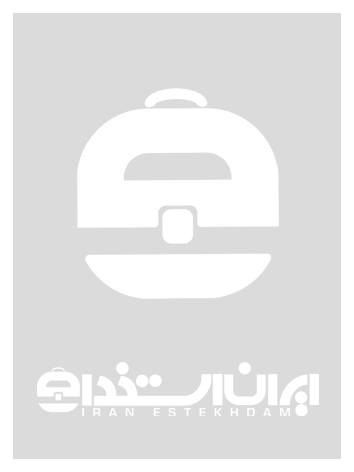 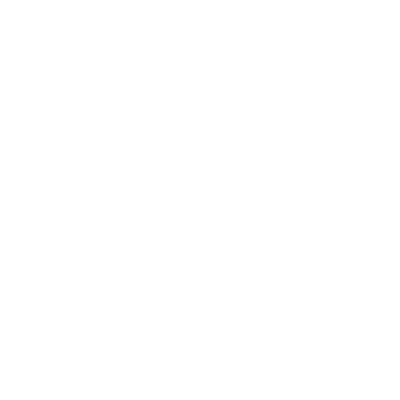 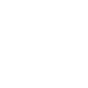 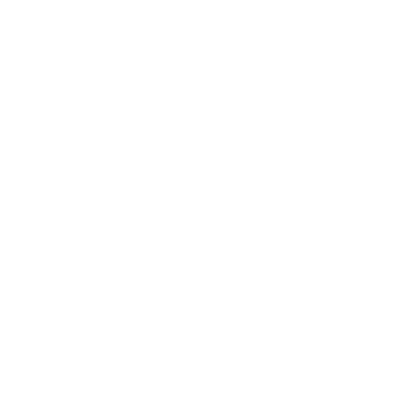 your namejob title ,your namejob title , Email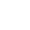  Email Emailyour namejob title , Phone Phone Phoneyour namejob title , Website Address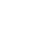  Website Address Website Addressyour namejob title ,Address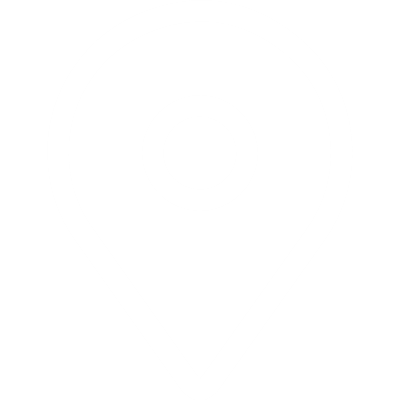 AddressAddressyour namejob title ,your namejob title ,your namejob title ,